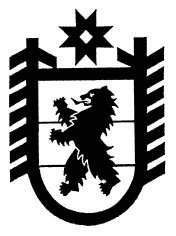 Республика КарелияПряжинский национальный муниципальный районАДМИНИСТРАЦИЯ ЭССОЙЛЬСКОГО СЕЛЬСКОГО ПОСЕЛЕНИЯ  п. Эссойла,    ул. Первомайская,     д.12             тел. 33-5-34,        33-1-39-------------------------------------------------------------------------------------------------ПОСТАНОВЛЕНИЕ     «01» августа 2019 года                 				№ 125п. ЭссойлаОб утверждении отчета об исполнении бюджета Эссойльского сельского поселения за 1 полугодие 2019 годаВ соответствии со ст. 264.2 Бюджетного Кодекса Российской ФедерацииАдминистрация Эссойльского сельского поселенияПОСТАНОВЛЯЕТ:Утвердить отчет об исполнении бюджета Эссойльского сельского поселения за 1 полугодие 2019 года согласно приложению №1.Направить отчет об исполнении бюджета Эссойльского сельского поселения за 1 полугодие 2019 года в Совет Эссойльского сельского поселения.       Глава Эссойльского        сельского поселения	- 			            	А.И. ОрехановРазослать: дело-1, МКУ «Бухгалтерия ЭСП» - 1, Прокуратура – 1, ФО-1, Совет-1.Приложение №1 к Постановлению Администрации Эссойльского сельского поселения от 01 августа 2019 года № 125 "Об утверждении отчета об исполнении бюджета Эссойльского сельского поселения за 1 полугодие 2019 года"Приложение №1 к Постановлению Администрации Эссойльского сельского поселения от 01 августа 2019 года № 125 "Об утверждении отчета об исполнении бюджета Эссойльского сельского поселения за 1 полугодие 2019 года"Приложение №1 к Постановлению Администрации Эссойльского сельского поселения от 01 августа 2019 года № 125 "Об утверждении отчета об исполнении бюджета Эссойльского сельского поселения за 1 полугодие 2019 года"ОТЧЕТ ОБ ИСПОЛНЕНИИ БЮДЖЕТАОТЧЕТ ОБ ИСПОЛНЕНИИ БЮДЖЕТАОТЧЕТ ОБ ИСПОЛНЕНИИ БЮДЖЕТАОТЧЕТ ОБ ИСПОЛНЕНИИ БЮДЖЕТАОТЧЕТ ОБ ИСПОЛНЕНИИ БЮДЖЕТАОТЧЕТ ОБ ИСПОЛНЕНИИ БЮДЖЕТАОТЧЕТ ОБ ИСПОЛНЕНИИ БЮДЖЕТАОТЧЕТ ОБ ИСПОЛНЕНИИ БЮДЖЕТАОТЧЕТ ОБ ИСПОЛНЕНИИ БЮДЖЕТАна  1 июля 2019 г.на  1 июля 2019 г.на  1 июля 2019 г.на  1 июля 2019 г.Наименование финансового органаАдминистрация Эссойльского сельского поселения Администрация Эссойльского сельского поселения Администрация Эссойльского сельского поселения Наименование публично-правового образованияБюджет Эссойльского сельского поселения Бюджет Эссойльского сельского поселения Бюджет Эссойльского сельского поселения Единица измерения: руб1. Доходы бюджета1. Доходы бюджета1. Доходы бюджета1. Доходы бюджетаНаименование показателяКод строкиКод дохода по бюджетной классификацииУтвержденные бюджетные назначенияИсполненоНеисполненные назначения123456Доходы бюджета - всего010х18 934 582,007 185 521,6711 749 060,33     в том числе:Администрация Пряжинского муниципального района010016.0.00.00000.00.0000.0001 343 000,00671 400,00671 600,00БЕЗВОЗМЕЗДНЫЕ ПОСТУПЛЕНИЯ010016.2.00.00000.00.0000.0001 343 000,00671 400,00671 600,00БЕЗВОЗМЕЗДНЫЕ ПОСТУПЛЕНИЯ ОТ ДРУГИХ БЮДЖЕТОВ БЮДЖЕТНОЙ СИСТЕМЫ РОССИЙСКОЙ ФЕДЕРАЦИИ010016.2.02.00000.00.0000.0001 343 000,00671 400,00671 600,00Дотации бюджетам бюджетной системы Российской Федерации010016.2.02.10000.00.0000.1501 343 000,00671 400,00671 600,00Дотации на выравнивание бюджетной обеспеченности010016.2.02.15001.00.0000.1501 343 000,00671 400,00671 600,00Дотации бюджетам сельских поселений на выравнивание бюджетной обеспеченности010016.2.02.15001.10.0000.1501 343 000,00671 400,00671 600,00Управление Федерального казначейства 010100.0.00.00000.00.0000.0004 805 000,002 817 523,892 067 430,24НАЛОГОВЫЕ И НЕНАЛОГОВЫЕ ДОХОДЫ010100.1.00.00000.00.0000.0004 805 000,002 817 523,892 067 430,24НАЛОГИ НА ТОВАРЫ (РАБОТЫ, УСЛУГИ), РЕАЛИЗУЕМЫЕ НА ТЕРРИТОРИИ РОССИЙСКОЙ ФЕДЕРАЦИИ010100.1.03.00000.00.0000.0004 805 000,002 817 523,892 067 430,24Акцизы по подакцизным товарам (продукции), производимым на территории Российской Федерации010100.1.03.02000.01.0000.1104 805 000,002 817 523,892 067 430,24Доходы от уплаты акцизов на дизельное топливо, подлежащие распределению между бюджетами субъектов Российской Федерации и местными бюджетами с учетом установленных дифференцированных нормативов отчислений в местные бюджеты010100.1.03.02230.01.0000.1101 742 274,001 279 037,40463 236,60Доходы от уплаты акцизов на дизельное топливо, подлежащие распределению между бюджетами субъектов Российской Федерации и местными бюджетами с учетом установленных дифференцированных нормативов отчислений в местные бюджеты (по нормативам, установленным Федеральным законом о федеральном бюджете в целях формирования дорожных фондов субъектов Российской Федерации)010100.1.03.02231.01.0000.1101 742 274,001 279 037,40463 236,60Доходы от уплаты акцизов на моторные масла для дизельных и (или) карбюраторных (инжекторных) двигателей, подлежащие распределению между бюджетами субъектов Российской Федерации и местными бюджетами с учетом установленных дифференцированных нормативов отчислений в местные бюджеты010100.1.03.02240.01.0000.11012 208,009 704,192 503,81Доходы от уплаты акцизов на моторные масла для дизельных и (или) карбюраторных (инжекторных) двигателей, подлежащие распределению между бюджетами субъектов Российской Федерации и местными бюджетами с учетом установленных дифференцированных нормативов отчислений в местные бюджеты (по нормативам, установленным Федеральным законом о федеральном бюджете в целях формирования дорожных фондов субъектов Российской Федерации)010100.1.03.02241.01.0000.11012 208,009 704,192 503,81Доходы от уплаты акцизов на автомобильный бензин, подлежащие распределению между бюджетами субъектов Российской Федерации и местными бюджетами с учетом установленных дифференцированных нормативов отчислений в местные бюджеты010100.1.03.02250.01.0000.1103 374 100,001 772 410,171 601 689,83Доходы от уплаты акцизов на автомобильный бензин, подлежащие распределению между бюджетами субъектов Российской Федерации и местными бюджетами с учетом установленных дифференцированных нормативов отчислений в местные бюджеты (по нормативам, установленным Федеральным законом о федеральном бюджете в целях формирования дорожных фондов субъектов Российской Федерации)010100.1.03.02251.01.0000.1103 374 100,001 772 410,171 601 689,83Доходы от уплаты акцизов на прямогонный бензин, подлежащие распределению между бюджетами субъектов Российской Федерации и местными бюджетами с учетом установленных дифференцированных нормативов отчислений в местные бюджеты010100.1.03.02260.01.0000.110-323 582,00-243 627,87Доходы от уплаты акцизов на прямогонный бензин, подлежащие распределению между бюджетами субъектов Российской Федерации и местными бюджетами с учетом установленных дифференцированных нормативов отчислений в местные бюджеты (по нормативам, установленным Федеральным законом о федеральном бюджете в целях формирования дорожных фондов субъектов Российской Федерации)010100.1.03.02261.01.0000.110-323 582,00-243 627,87Федеральная налоговая служба010182.0.00.00000.00.0000.0007 854 950,002 581 173,525 273 776,48НАЛОГОВЫЕ И НЕНАЛОГОВЫЕ ДОХОДЫ010182.1.00.00000.00.0000.0007 854 950,002 581 173,525 273 776,48НАЛОГИ НА ПРИБЫЛЬ, ДОХОДЫ010182.1.01.00000.00.0000.000577 050,00257 881,82319 168,18Налог на доходы физических лиц010182.1.01.02000.01.0000.110577 050,00257 881,82319 168,18Налог на доходы физических лиц с доходов, источником которых является налоговый агент, за исключением доходов, в отношении которых исчисление и уплата налога осуществляются в соответствии со статьями 227, 227.1 и 228 Налогового кодекса Российской Федерации010182.1.01.02010.01.0000.110531 050,00257 749,53273 300,47Налог на доходы физических лиц с доходов, полученных от осуществления деятельности физическими лицами, зарегистрированными в качестве индивидуальных предпринимателей, нотариусов, занимающихся частной практикой, адвокатов, учредивших адвокатские кабинеты, и других лиц, занимающихся частной практикой в соответствии со статьей 227 Налогового кодекса Российской Федерации010182.1.01.02020.01.0000.1101 000,001 000,00Налог на доходы физических лиц с доходов, полученных физическими лицами в соответствии со статьей 228 Налогового кодекса Российской Федерации010182.1.01.02030.01.0000.11027 000,00132,2926 867,71Налог на доходы физических лиц в виде фиксированных авансовых платежей с доходов, полученных физическими лицами, являющимися иностранными гражданами, осуществляющими трудовую деятельность по найму на основании патента в соответствии со статьей 227.1 Налогового кодекса Российской Федерации010182.1.01.02040.01.0000.11018 000,0018 000,00НАЛОГИ НА СОВОКУПНЫЙ ДОХОД010182.1.05.00000.00.0000.000200 000,0064 003,59135 996,41Единый сельскохозяйственный налог010182.1.05.03000.01.0000.110200 000,0064 003,59135 996,41Единый сельскохозяйственный налог010182.1.05.03010.01.0000.110200 000,0064 003,59135 996,41НАЛОГИ НА ИМУЩЕСТВО010182.1.06.00000.00.0000.0007 077 900,002 259 288,114 818 611,89Налог на имущество физических лиц010182.1.06.01000.00.0000.110529 000,0078 148,98450 851,02Налог на имущество физических лиц, взимаемый по ставкам, применяемым к объектам налогообложения, расположенным в границах сельских поселений010182.1.06.01030.10.0000.110529 000,0078 148,98450 851,02Земельный налог010182.1.06.06000.00.0000.1106 548 900,002 181 139,134 367 760,87Земельный налог с организаций010182.1.06.06030.00.0000.1104 794 900,001 585 677,143 209 222,86Земельный налог с организаций, обладающих земельным участком, расположенным в границах сельских поселений010182.1.06.06033.10.0000.1104 794 900,001 585 677,143 209 222,86Земельный налог с физических лиц010182.1.06.06040.00.0000.1101 754 000,00595 461,991 158 538,01Земельный налог с физических лиц, обладающих земельным участком, расположенным в границах сельских поселений010182.1.06.06043.10.0000.1101 754 000,00595 461,991 158 538,01Администрация Эссойльского сельского поселения010726.0.00.00000.00.0000.0004 931 632,001 115 424,263 816 207,74НАЛОГОВЫЕ И НЕНАЛОГОВЫЕ ДОХОДЫ010726.1.00.00000.00.0000.0001 852 000,00338 154,261 513 845,74ГОСУДАРСТВЕННАЯ ПОШЛИНА010726.1.08.00000.00.0000.00012 000,002 800,009 200,00Государственная пошлина за совершение нотариальных действий (за исключением действий, совершаемых консульскими учреждениями Российской Федерации)010726.1.08.04000.01.0000.11012 000,002 800,009 200,00Государственная пошлина за совершение нотариальных действий должностными лицами органов местного самоуправления, уполномоченными в соответствии с законодательными актами Российской Федерации на совершение нотариальных действий010726.1.08.04020.01.0000.11012 000,002 800,009 200,00ДОХОДЫ ОТ ИСПОЛЬЗОВАНИЯ ИМУЩЕСТВА, НАХОДЯЩЕГОСЯ В ГОСУДАРСТВЕННОЙ И МУНИЦИПАЛЬНОЙ СОБСТВЕННОСТИ010726.1.11.00000.00.0000.000150 000,0035 044,44114 955,56Доходы, получаемые в виде арендной либо иной платы за передачу в возмездное пользование государственного и муниципального имущества (за исключением имущества бюджетных и автономных учреждений, а также имущества государственных и муниципальных унитарных предприятий, в том числе казенных)010726.1.11.05000.00.0000.120150 000,0035 044,44114 955,56Доходы от сдачи в аренду имущества, находящегося в оперативном управлении органов государственной власти, органов местного самоуправления, государственных внебюджетных фондов и созданных ими учреждений (за исключением имущества бюджетных и автономных учреждений)010726.1.11.05030.00.0000.120150 000,0035 044,44114 955,56Доходы от сдачи в аренду имущества, находящегося в оперативном управлении органов управления сельских поселений и созданных ими учреждений (за исключением имущества муниципальных бюджетных и автономных учреждений)010726.1.11.05035.10.0000.120150 000,0035 044,44114 955,56ДОХОДЫ ОТ ОКАЗАНИЯ ПЛАТНЫХ УСЛУГ И КОМПЕНСАЦИИ ЗАТРАТ ГОСУДАРСТВА010726.1.13.00000.00.0000.000690 000,00300 309,82389 690,18Доходы от оказания платных услуг (работ)010726.1.13.01000.00.0000.130500 000,00211 310,00288 690,00Прочие доходы от оказания платных услуг (работ)010726.1.13.01990.00.0000.130500 000,00211 310,00288 690,00Прочие доходы от оказания платных услуг (работ) получателями средств бюджетов сельских поселений010726.1.13.01995.10.0000.130500 000,00211 310,00288 690,00Доходы от компенсации затрат государства010726.1.13.02000.00.0000.130190 000,0088 999,82101 000,18Доходы, поступающие в порядке возмещения расходов, понесенных в связи с эксплуатацией имущества010726.1.13.02060.00.0000.130190 000,0088 999,82101 000,18Доходы, поступающие в порядке возмещения расходов, понесенных в связи с эксплуатацией имущества сельских поселений010726.1.13.02065.10.0000.130190 000,0088 999,82101 000,18ДОХОДЫ ОТ ПРОДАЖИ МАТЕРИАЛЬНЫХ И НЕМАТЕРИАЛЬНЫХ АКТИВОВ010726.1.14.00000.00.0000.0001 000 000,001 000 000,00Доходы от реализации имущества, находящегося в государственной и муниципальной собственности (за исключением движимого имущества бюджетных и автономных учреждений, а также имущества государственных и муниципальных унитарных предприятий, в том числе казенных)010726.1.14.02000.00.0000.0001 000 000,001 000 000,00Доходы от реализации имущества, находящегося в собственности сельских поселений (за исключением движимого имущества муниципальных бюджетных и автономных учреждений, а также имущества муниципальных унитарных предприятий, в том числе казенных), в части реализации основных средств по указанному имуществу010726.1.14.02050.10.0000.4101 000 000,001 000 000,00Доходы от реализации иного имущества, находящегося в собственности сельских поселений (за исключением имущества муниципальных бюджетных и автономных учреждений, а также имущества муниципальных унитарных предприятий, в том числе казенных), в части реализации основных средств по указанному имуществу010726.1.14.02053.10.0000.4101 000 000,001 000 000,00БЕЗВОЗМЕЗДНЫЕ ПОСТУПЛЕНИЯ010726.2.00.00000.00.0000.0003 079 632,00777 270,002 302 362,00БЕЗВОЗМЕЗДНЫЕ ПОСТУПЛЕНИЯ ОТ ДРУГИХ БЮДЖЕТОВ БЮДЖЕТНОЙ СИСТЕМЫ РОССИЙСКОЙ ФЕДЕРАЦИИ010726.2.02.00000.00.0000.0002 913 632,00724 320,002 189 312,00Субсидии бюджетам бюджетной системы Российской Федерации (межбюджетные субсидии)010726.2.02.20000.00.0000.1502 331 332,00373 120,001 958 212,00Субсидии бюджетам на реализацию программ формирования современной городской среды010726.2.02.25555.00.0000.150682 706,00682 706,00Субсидии бюджетам сельских поселений на реализацию программ формирования современной городской среды010726.2.02.25555.10.0000.150682 706,00682 706,00Прочие субсидии010726.2.02.29999.00.0000.1501 648 626,00373 120,001 275 506,00Прочие субсидии бюджетам сельских поселений010726.2.02.29999.10.0000.1501 648 626,00373 120,001 275 506,00Субвенции бюджетам бюджетной системы Российской Федерации010726.2.02.30000.00.0000.150304 800,00151 200,00153 600,00Субвенции местным бюджетам на выполнение передаваемых полномочий субъектов Российской Федерации010726.2.02.30024.00.0000.1502 000,002 000,00Субвенции бюджетам сельских поселений на выполнение передаваемых полномочий субъектов Российской Федерации010726.2.02.30024.10.0000.1502 000,002 000,00Субвенции бюджетам на осуществление первичного воинского учета на территориях, где отсутствуют военные комиссариаты010726.2.02.35118.00.0000.150302 800,00151 200,00151 600,00Субвенции бюджетам сельских поселений на осуществление первичного воинского учета на территориях, где отсутствуют военные комиссариаты010726.2.02.35118.10.0000.150302 800,00151 200,00151 600,00Иные межбюджетные трансферты010726.2.02.40000.00.0000.150277 500,00200 000,0077 500,00Межбюджетные трансферты, передаваемые бюджетам муниципальных образований на осуществление части полномочий по решению вопросов местного значения в соответствии с заключенными соглашениями010726.2.02.40014.00.0000.15012 500,0012 500,00Межбюджетные трансферты, передаваемые бюджетам сельских поселений из бюджетов муниципальных районов на осуществление части полномочий по решению вопросов местного значения в соответствии с заключенными соглашениями010726.2.02.40014.10.0000.15012 500,0012 500,00Прочие межбюджетные трансферты, передаваемые бюджетам010726.2.02.49999.00.0000.150265 000,00200 000,0065 000,00Прочие межбюджетные трансферты, передаваемые бюджетам сельских поселений010726.2.02.49999.10.0000.150265 000,00200 000,0065 000,00ПРОЧИЕ БЕЗВОЗМЕЗДНЫЕ ПОСТУПЛЕНИЯ010726.2.07.00000.00.0000.000166 000,0052 950,00113 050,00Прочие безвозмездные поступления в бюджеты сельских поселений010726.2.07.05000.10.0000.150166 000,0052 950,00113 050,00Поступления от денежных пожертвований, предоставляемых физическими лицами получателям средств бюджетов сельских поселений010726.2.07.05020.10.0000.15052 950,0052 950,00Прочие безвозмездные поступления в бюджеты сельских поселений010726.2.07.05030.10.0000.150113 050,00113 050,002. Расходы бюджета2. Расходы бюджета2. Расходы бюджета2. Расходы бюджета2. Расходы бюджета2. Расходы бюджета2. Расходы бюджета2. Расходы бюджета2. Расходы бюджета2. Расходы бюджета2. Расходы бюджетаНаименование показателяКод строкиКод расхода по бюджетной классификацииУтвержденные бюджетные назначенияИсполненоНеисполненные назначения123456Расходы бюджета - всего200х20 129 582,006 543 543,9613 586 038,04     в том числе:Администрация Эссойльского сельского поселения200726.0000.0000000000.00020 129 582,006 543 543,9613 586 038,04ОБЩЕГОСУДАРСТВЕННЫЕ ВОПРОСЫ200726.0100.0000000000.0002 961 853,001 289 228,971 672 624,03Функционирование высшего должностного лица субъекта Российской Федерации и муниципального образования200726.0102.0000000000.000839 910,00363 327,54476 582,46Неуказанная целевая статья200726.0102.0000000000.000839 910,00363 327,54476 582,46Глава муниципального образования200726.0102.0020003000.000839 910,00363 327,54476 582,46Фонд оплаты труда государственных (муниципальных) органов200726.0102.0020003000.121645 092,00279 053,40366 038,60Взносы по обязательному социальному страхованию на выплаты денежного содержания и иные выплаты работникам государственных (муниципальных) органов200726.0102.0020003000.129194 818,0084 274,14110 543,86Функционирование Правительства Российской Федерации, высших исполнительных органов государственной власти субъектов Российской Федерации, местных администраций200726.0104.0000000000.0001 651 943,00623 745,751 028 197,25Неуказанная целевая статья200726.0104.0000000000.0001 614 943,00588 745,751 026 197,25Выполнение функции органами местного самоуправления200726.0104.0020009000.0001 614 943,00588 745,751 026 197,25Фонд оплаты труда государственных (муниципальных) органов200726.0104.0020009000.121801 423,00296 894,84504 528,16Иные выплаты персоналу государственных (муниципальных) органов, за исключением фонда оплаты труда200726.0104.0020009000.12250 000,0057,5049 942,50Взносы по обязательному социальному страхованию на выплаты денежного содержания и иные выплаты работникам государственных (муниципальных) органов200726.0104.0020009000.129240 520,0094 257,46146 262,54Закупка товаров, работ, услуг в сфере информационно-коммуникационных технологий200726.0104.0020009000.242220 000,0059 780,31160 219,69Прочая закупка товаров, работ и услуг200726.0104.0020009000.244278 000,00126 743,64151 256,36Уплата налога на имущество организаций и земельного налога200726.0104.0020009000.85125 000,0011 012,0013 988,00 Субсидия на реализацию мероприятий государственной программы РК "Эффективное управление  региональными и муниципалььными финансами в РК ( в целях частичной компенсации расходов на повышение оплаты труда работников бюджетной сферы)200726.0104.1630243170.00035 000,0035 000,00Фонд оплаты труда государственных (муниципальных) органов200726.0104.1630243170.12135 000,0035 000,00Осуществление государственных полномочий Республики Карелия по созданию и обеспечению деятельности административных комиссий и определению перечня должностных лиц, уполномоченных составлять протоколы об административных правонарушениях (Субвенции)200726.0104.3000042140.0002 000,002 000,00Прочая закупка товаров, работ и услуг200726.0104.3000042140.2442 000,002 000,00Другие общегосударственные вопросы200726.0113.0000000000.000470 000,00302 155,68167 844,32Неуказанная целевая статья200726.0113.0000000000.000470 000,00302 155,68167 844,32Реализация государственных функций, связанных с общегосударственным управлением200726.0113.0050001000.000470 000,00302 155,68167 844,32Закупка товаров, работ, услуг в сфере информационно-коммуникационных технологий200726.0113.0050001000.24285 000,0046 619,0038 381,00Прочая закупка товаров, работ и услуг200726.0113.0050001000.244151 179,0841 715,76109 463,32Исполнение судебных актов Российской Федерации и мировых соглашений по возмещению причиненного вреда200726.0113.0050001000.83113 820,9213 820,92Уплата прочих налогов, сборов200726.0113.0050001000.85220 000,0020 000,00Уплата иных платежей200726.0113.0050001000.853200 000,00200 000,00НАЦИОНАЛЬНАЯ ОБОРОНА200726.0200.0000000000.000302 800,00151 200,00151 600,00Мобилизационная и вневойсковая подготовка200726.0203.0000000000.000302 800,00151 200,00151 600,00Осуществление передаваемых полномочий РФ по первичному воинскому учету на территориях, где отсутствуют военные комиссариаты в рамках непрограммного направления деятельности200726.0203.3000051180.000302 800,00151 200,00151 600,00Фонд оплаты труда государственных (муниципальных) органов200726.0203.3000051180.121232 565,00122 061,13110 503,87Взносы по обязательному социальному страхованию на выплаты денежного содержания и иные выплаты работникам государственных (муниципальных) органов200726.0203.3000051180.12970 235,0029 138,8741 096,13НАЦИОНАЛЬНАЯ ЭКОНОМИКА200726.0400.0000000000.0006 000 000,001 269 810,004 730 190,00Дорожное хозяйство (дорожные фонды)200726.0409.0000000000.0006 000 000,001 269 810,004 730 190,00Дорожное хозяйство200726.0409.3150000000.0006 000 000,001 269 810,004 730 190,00Строительство, модернизация, ремонт и содержание автомобильных дорог общего пользования, в том числе дорог в поселениях (за исключением автомобильных дорог федерального значения)200726.0409.3150002010.0006 000 000,001 269 810,004 730 190,00Прочая закупка товаров, работ и услуг200726.0409.3150002010.2446 000 000,001 269 810,004 730 190,00ЖИЛИЩНО-КОММУНАЛЬНОЕ ХОЗЯЙСТВО200726.0500.0000000000.0003 299 868,00526 589,432 773 278,57Жилищное хозяйство200726.0501.0000000000.000130 000,0065 000,0065 000,00Непрограммные расходы бюджета Пряжинского национального муниципального района200726.0501.5000000000.000130 000,0065 000,0065 000,00Субсидия на реализацию мероприятий государственной программы Республики Карелия "Обеспечение доступным и комфортным жильем и жилищно-коммунальными услугами"200726.0501.5000043220.000130 000,0065 000,0065 000,00Прочая закупка товаров, работ и услуг200726.0501.5000043220.244130 000,0065 000,0065 000,00Коммунальное хозяйство200726.0502.0000000000.000200 000,00199 724,00276,00Мероприятия в области коммунального хозяйства200726.0502.3510005000.000200 000,00199 724,00276,00Прочая закупка товаров, работ и услуг200726.0502.3510005000.244200 000,00199 724,00276,00Благоустройство200726.0503.0000000000.0002 969 868,00261 865,432 708 002,57Муниципальная программа Пряжинского национального муниципального района "Развитие образования в Пряжинском национальном муниципальном районе"200726.0503.0100000000.000356 000,00356 000,00Софинансирование за счет средств местного бюджета на поддержку местных инициатив граждан, проживающих в городских и сельских поселениях200726.0503.01602S3140.000200 000,00200 000,00Прочая закупка товаров, работ и услуг200726.0503.01602S3140.244200 000,00200 000,00Софинансирование за счет средств населения на поддержку местных инициатив граждан, проживающих в  городских и сельских поселениях в РК200726.0503.01603S3140.000156 000,00156 000,00Прочая закупка товаров, работ и услуг200726.0503.01603S3140.244156 000,00156 000,00Субсидия на поддержку местных инициатив граждан проживающих в муниципальных образованиях200726.0503.1540143140.000947 700,00947 700,00Прочая закупка товаров, работ и услуг200726.0503.1540143140.244947 700,00947 700,00Реализация программ формирования современной городской среды200726.0503.200F255550.000723 668,36723 668,36Прочая закупка товаров, работ и услуг200726.0503.200F255550.244723 668,36723 668,36Уличное освещение200726.0503.6000001000.000730 000,00232 299,26497 700,74Прочая закупка товаров, работ и услуг200726.0503.6000001000.244730 000,00232 299,26497 700,74Организация и содержание мест захоронения200726.0503.6000004000.00012 500,0012 500,00Прочая закупка товаров, работ и услуг200726.0503.6000004000.24412 500,0012 500,00Прочие мероприятия по благоустройству городских округов и поселений200726.0503.6000005000.000199 999,6429 566,17170 433,47Прочая закупка товаров, работ и услуг200726.0503.6000005000.244199 999,6429 566,17170 433,47ОБРАЗОВАНИЕ200726.0700.0000000000.0005 000,002 465,002 535,00Молодежная политика200726.0707.0000000000.0005 000,002 465,002 535,00Неуказанная целевая статья200726.0707.0000000000.0005 000,002 465,002 535,00Организационно-воспитательная работа с молодежью200726.0707.0050007000.0005 000,002 465,002 535,00Прочая закупка товаров, работ и услуг200726.0707.0050007000.2445 000,002 465,002 535,00КУЛЬТУРА, КИНЕМАТОГРАФИЯ200726.0800.0000000000.0007 242 273,003 217 080,564 025 192,44Культура200726.0801.0000000000.0005 842 348,002 602 716,033 239 631,97Неуказанная целевая статья200726.0801.0000000000.0005 241 422,002 342 266,032 899 155,97Дворцы и дома культуры,другие учреждения культуры200726.0801.0030019000.0005 241 422,002 342 266,032 899 155,97Фонд оплаты труда казенных учреждений200726.0801.0030019000.1111 962 528,00876 172,941 086 355,06Иные выплаты персоналу казенных учреждений, за исключением фонда оплаты труда200726.0801.0030019000.11250 000,0022 498,8627 501,14Взносы по обязательному социальному страхованию на выплаты по оплате труда работников и иные выплаты работникам казенных учреждений200726.0801.0030019000.119605 067,00256 050,28349 016,72Закупка товаров, работ, услуг в сфере информационно-коммуникационных технологий200726.0801.0030019000.242177 969,0091 127,1886 841,82Прочая закупка товаров, работ и услуг200726.0801.0030019000.2442 411 858,001 072 487,771 339 370,23Уплата налога на имущество организаций и земельного налога200726.0801.0030019000.85125 000,0018 207,006 793,00Уплата прочих налогов, сборов200726.0801.0030019000.8526 000,002 722,003 278,00Уплата иных платежей200726.0801.0030019000.8533 000,003 000,00Муниципальная программа Пряжинского национального муниципального района "Развитие образования в Пряжинском национальном муниципальном районе"200726.0801.0100000000.000600 926,00260 450,00340 476,00Расходы на реализацию мероприятий государственной программы РК "Развитие культуры" (на частичную компенсацию дополнительных расходов на повышение оплаты труда работников муниципальных учреждений культуры"200726.0801.0160143250.000600 926,00260 450,00340 476,00Фонд оплаты труда казенных учреждений200726.0801.0160143250.111461 541,00209 771,00251 770,00Взносы по обязательному социальному страхованию на выплаты по оплате труда работников и иные выплаты работникам казенных учреждений200726.0801.0160143250.119139 385,0050 679,0088 706,00Другие вопросы в области культуры, кинематографии200726.0804.0000000000.0001 399 925,00614 364,53785 560,47Неуказанная целевая статья200726.0804.0000000000.0001 399 925,00614 364,53785 560,47Централизованные бухгалтерии200726.0804.0030021000.0001 399 925,00614 364,53785 560,47Фонд оплаты труда казенных учреждений200726.0804.0030021000.111660 849,00304 937,79355 911,21Иные выплаты персоналу казенных учреждений, за исключением фонда оплаты труда200726.0804.0030021000.11220 000,0020 000,00Взносы по обязательному социальному страхованию на выплаты по оплате труда работников и иные выплаты работникам казенных учреждений200726.0804.0030021000.119199 576,0090 487,07109 088,93Закупка товаров, работ, услуг в сфере информационно-коммуникационных технологий200726.0804.0030021000.242130 000,0060 685,0069 315,00Прочая закупка товаров, работ и услуг200726.0804.0030021000.244387 000,00157 007,67229 992,33Уплата налога на имущество организаций и земельного налога200726.0804.0030021000.851451,00451,00Уплата прочих налогов, сборов200726.0804.0030021000.8522 049,00796,001 253,00СОЦИАЛЬНАЯ ПОЛИТИКА200726.1000.0000000000.000190 788,0082 170,00108 618,00Пенсионное обеспечение200726.1001.0000000000.000190 788,0082 170,00108 618,00Непрограммные расходы бюджета Пряжинского национального муниципального района200726.1001.5000000000.000190 788,0082 170,00108 618,00Социальная помощь200726.1001.5050000000.000190 788,0082 170,00108 618,00Закон РК "О муниципальной службе в Республике Карелия" 200726.1001.5050092010.000190 788,0082 170,00108 618,00Иные пенсии, социальные доплаты к пенсиям200726.1001.5050092010.312190 788,0082 170,00108 618,00ФИЗИЧЕСКАЯ КУЛЬТУРА И СПОРТ200726.1100.0000000000.0005 000,005 000,00Другие вопросы в области физической культуры и спорта200726.1105.0000000000.0005 000,005 000,00Физкультурно-оздоровительная работа и спортивные мероприятия200726.1105.5120000000.0005 000,005 000,00Прочая закупка товаров, работ и услуг200726.1105.5120000000.2445 000,005 000,00МЕЖБЮДЖЕТНЫЕ ТРАНСФЕРТЫ ОБЩЕГО ХАРАКТЕРА БЮДЖЕТАМ БЮДЖЕТНОЙ СИСТЕМЫ РОССИЙСКОЙ ФЕДЕРАЦИИ200726.1400.0000000000.000122 000,00122 000,00Прочие межбюджетные трансферты общего характера200726.1403.0000000000.000122 000,00122 000,00Неуказанная целевая статья200726.1403.0000000000.000122 000,00122 000,00Реализация государственных функций, связанных с общегосударственным управлением200726.1403.0050001000.000122 000,00122 000,00Иные межбюджетные трансферты200726.1403.0050001000.540122 000,00122 000,00Результат исполнения бюджета (дефицит / профицит)450х-1 195 000,00641 977,713. Источники финансирования дефицита бюджета3. Источники финансирования дефицита бюджета3. Источники финансирования дефицита бюджета3. Источники финансирования дефицита бюджета3. Источники финансирования дефицита бюджета3. Источники финансирования дефицита бюджета3. Источники финансирования дефицита бюджета3. Источники финансирования дефицита бюджета3. Источники финансирования дефицита бюджетаНаименование показателяКод строкиКод источника финансирования дефицита бюджета по бюджетной классификацииУтвержденные бюджетные назначенияИсполненоНеисполненные назначения123456Источники финансирования дефицита бюджета - всего500х1 195 000,00-641 977,711 836 977,71     в том числе:источники внутреннего финансирования бюджета520х       из них:источники внешнего финансирования бюджета620х       из них:Изменение остатков средств700000.01.05.00.00.00.0000.0001 195 000,00-641 977,711 836 977,71 - увеличение остатков средств, всего710000.01.05.00.00.00.0000.500-18 934 582,00-7 346 185,31хАдминистрация Эссойльского сельского поселения710726.00.00.00.00.00.0000.000-18 934 582,00-7 346 185,31хУвеличение прочих остатков средств бюджетов710726.01.05.02.00.00.0000.500-18 934 582,00-7 346 185,31хУвеличение прочих остатков денежных средств бюджетов710726.01.05.02.01.00.0000.510-18 934 582,00-7 346 185,31хУвеличение прочих остатков денежных средств бюджетов сельских поселений710726.01.05.02.01.10.0000.510-18 934 582,00-7 346 185,31х - уменьшение остатков средств, всего720000.01.05.00.00.00.0000.60020 129 582,006 704 207,60хАдминистрация Эссойльского сельского поселения720726.00.00.00.00.00.0000.00020 129 582,006 704 207,60хУменьшение прочих остатков средств бюджетов720726.01.05.02.00.00.0000.60020 129 582,006 704 207,60хУменьшение прочих остатков денежных средств бюджетов720726.01.05.02.01.00.0000.61020 129 582,006 704 207,60хУменьшение прочих остатков денежных средств бюджетов сельских поселений720726.01.05.02.01.10.0000.61020 129 582,006 704 207,60х